ФГБОУ ВПО Московский Государственный Технологический Университет «Станкин»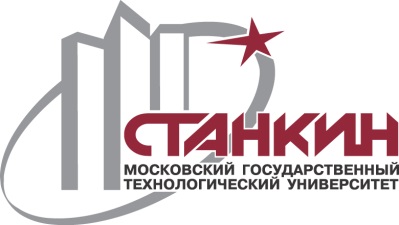 Кафедра ИИСиТЛабораторная работа №2КОРРЕКЦИЯ СВОЙСТВ АВТОМАТИЧЕСКИХ СИСТЕМС ПОМОЩЬЮ ВСТРЕЧНО - ПАРАЛЛЕЛЬНЫХ РЕГУЛИРУЮЩИХ УСТРОЙСТВ (ДОПОЛНИТЕЛЬНЫХ ОБРАТНЫХ СВЯЗЕЙ)(Вариант 14-день рождения, 12-месяц рождения)                      Выполнил: студент гр. ИДБ-13-07Матюхина Ю.А.
Проверил: преподавательЧумаева М.В.г. Москва2016г.Цель работы: Исследование влияния жестких и гибких обратных связей на характеристики типовых звеньев автоматических систем.Освоение программного обеспечения, предназначенного для моделирования автоматических систем (MATLAB, Simulink, CLASSIC3).Различают жёсткие, гибкие, интегрирующие и динамические обратные связи. Жёсткой (статической) обратной связью называется связь, подающая на вход охваченного ею звена (нескольких звеньев) величину, пропорциональную выходной величине этого звена (последнего из звеньев).Жесткая обратная связь действует на систему как в переходном, так и в установившемся режиме.Гибкая (дифференцирующая) обратная связь подаёт на вход охваченного ею звена величину, пропорциональную первой производной от выходной величины этого звена, т.е. величину, пропорциональную скорости изменения выходной величины.В более общем случае с помощью гибкой обратной связи на вход звена, кроме первой, подаются вторая и более высокие производные выходной величины.Гибкая обратная связь действует только в переходном режиме и позволяет изменять значения постоянных времени и структуру звена, оставляя неизменным коэффициент усиления.Интегрирующая обратная связь представляет собой интегрирующее звено и подаёт на вход охваченного ею звена величину, пропорциональную интегралу от выходной величины этого звена.Динамическая (смешанная) обратная связь представляет собой произвольную передаточную функцию (как правило, физически реализуемую). Смешанная обратная связь изменяет не только все параметры звена, но и увеличивает порядок получающейся АС.Ход работы Охват отрицательными обратными связями интегрирующего звенаиз этого следует, что           , тогдаЕсли                                                                Если k* =1/12                                                                              k*=1/14 T*=14/12                                                                             T*=1Охват жесткой обратной связью интегрирующего звена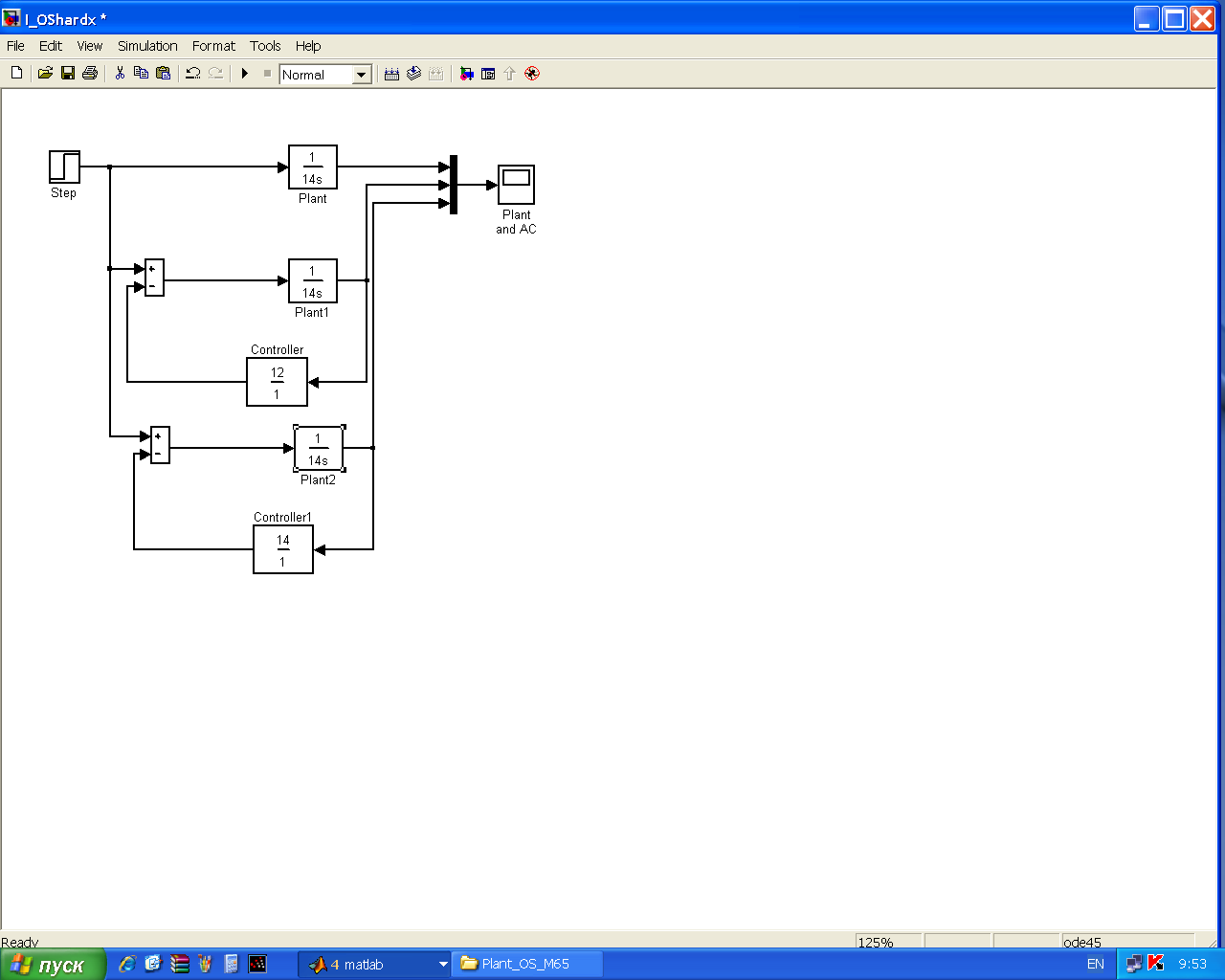 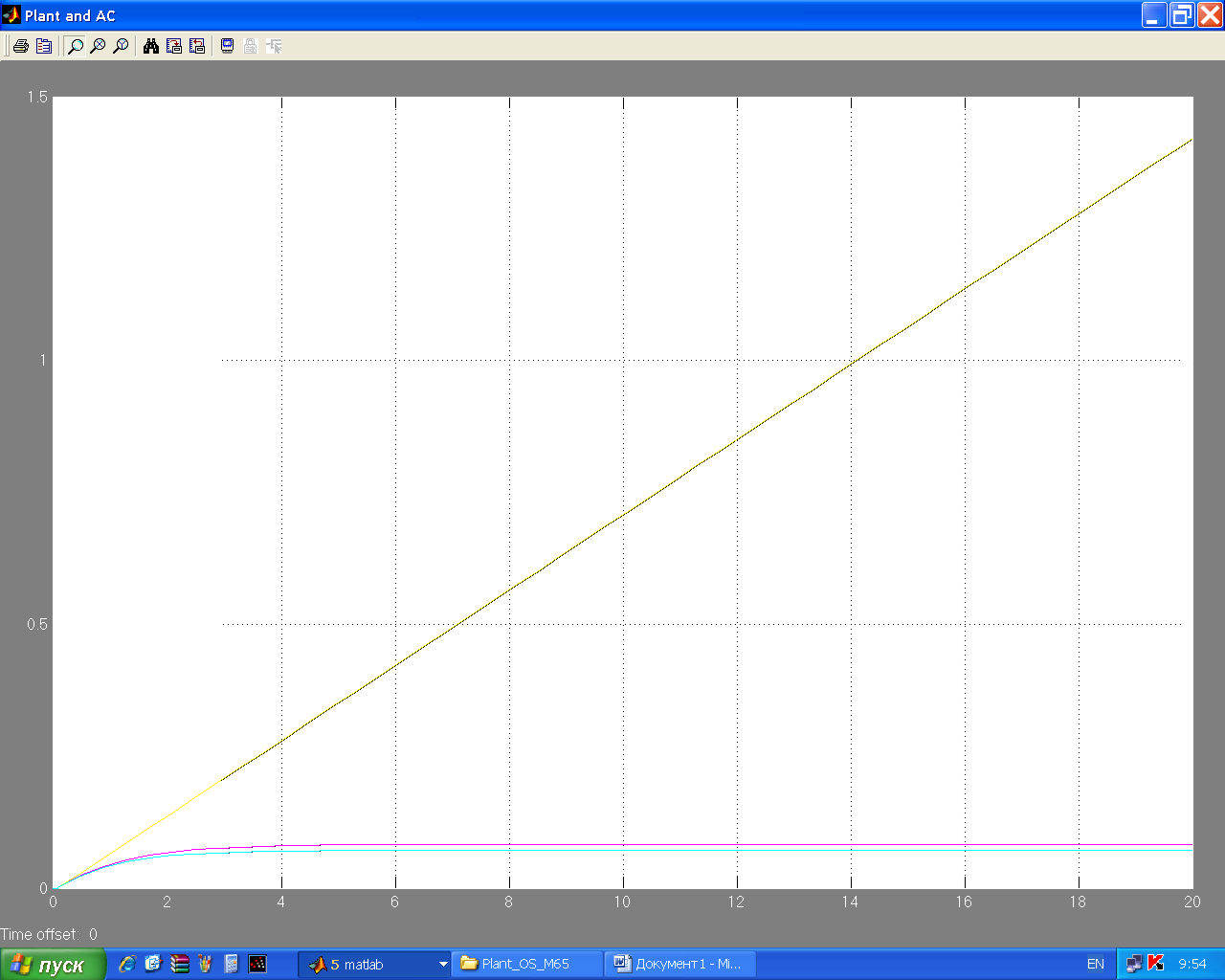 Вывод: Жёсткая отрицательная обратная связь превращает интегрирующее звено в апериодическое (инерционное).Обратная связь приводит к постепенному замедлению роста выходного сигнала       Гибкая отрицательная обратная связь интегрирующего звена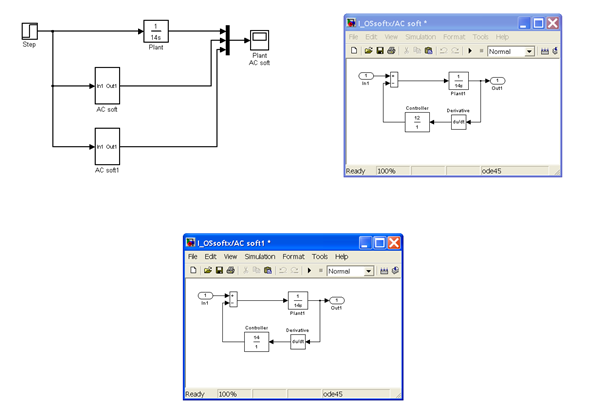 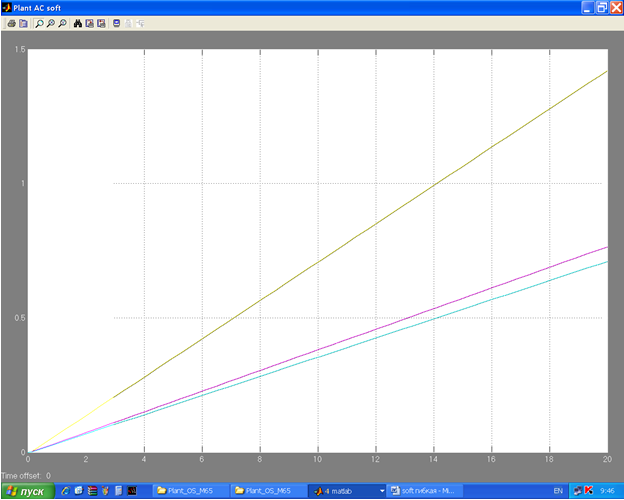 Вывод: гибкая обратная связь не изменяет структуру интегрирующего звена, но уменьшает его передаточный коэффициент(увеличивает постоянную времени интегрирования)Охват отрицательными обратными связями апериодического звенаПусть апериодическое звено Wо(s) = kо/(1+Tоs) охватывается жёсткой обратной связью Wос(s) = kос. В этом случаеW*(s) = k*/(1+ T*s),где k* = kо/(1+kо∙kос) и T* = Tо/(1+kо∙kос). Если обратная связь гибкая, т.е. Wос(s) = kос∙s, то W*(s) = kо/(1+ T*s),где T* = Tо+kо∙kос.Охват жесткой обратной связью апериодического звена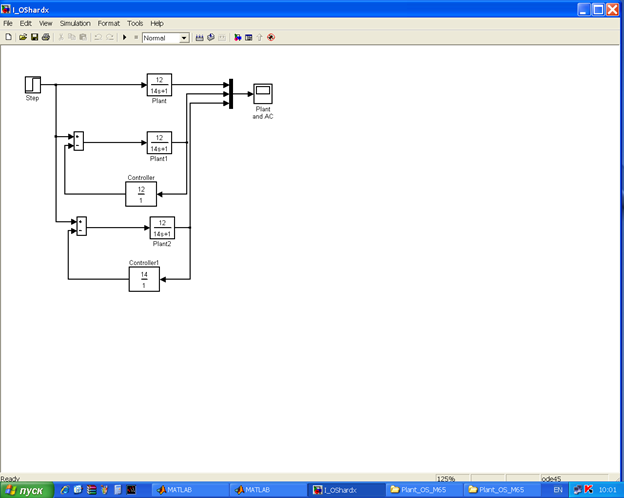 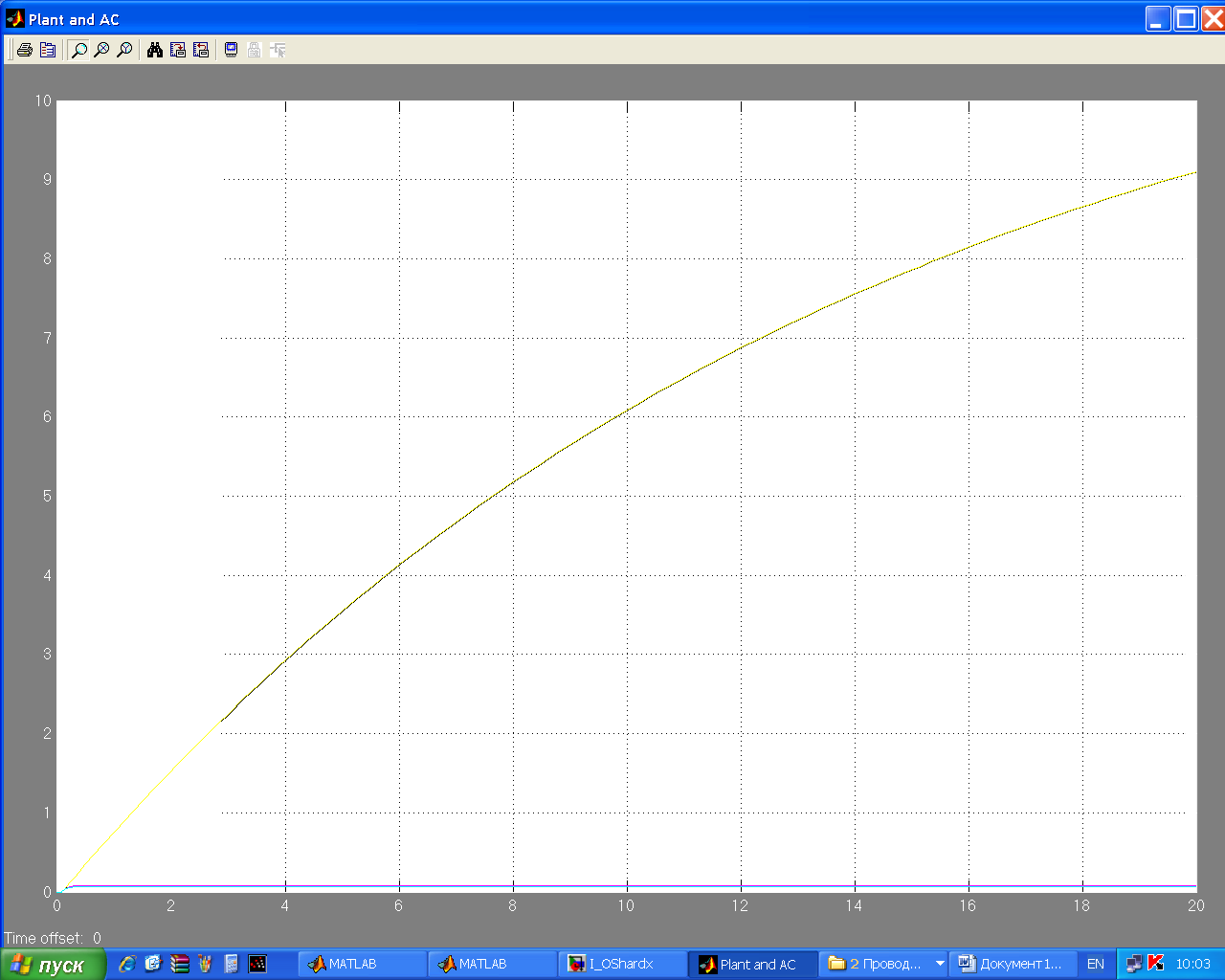 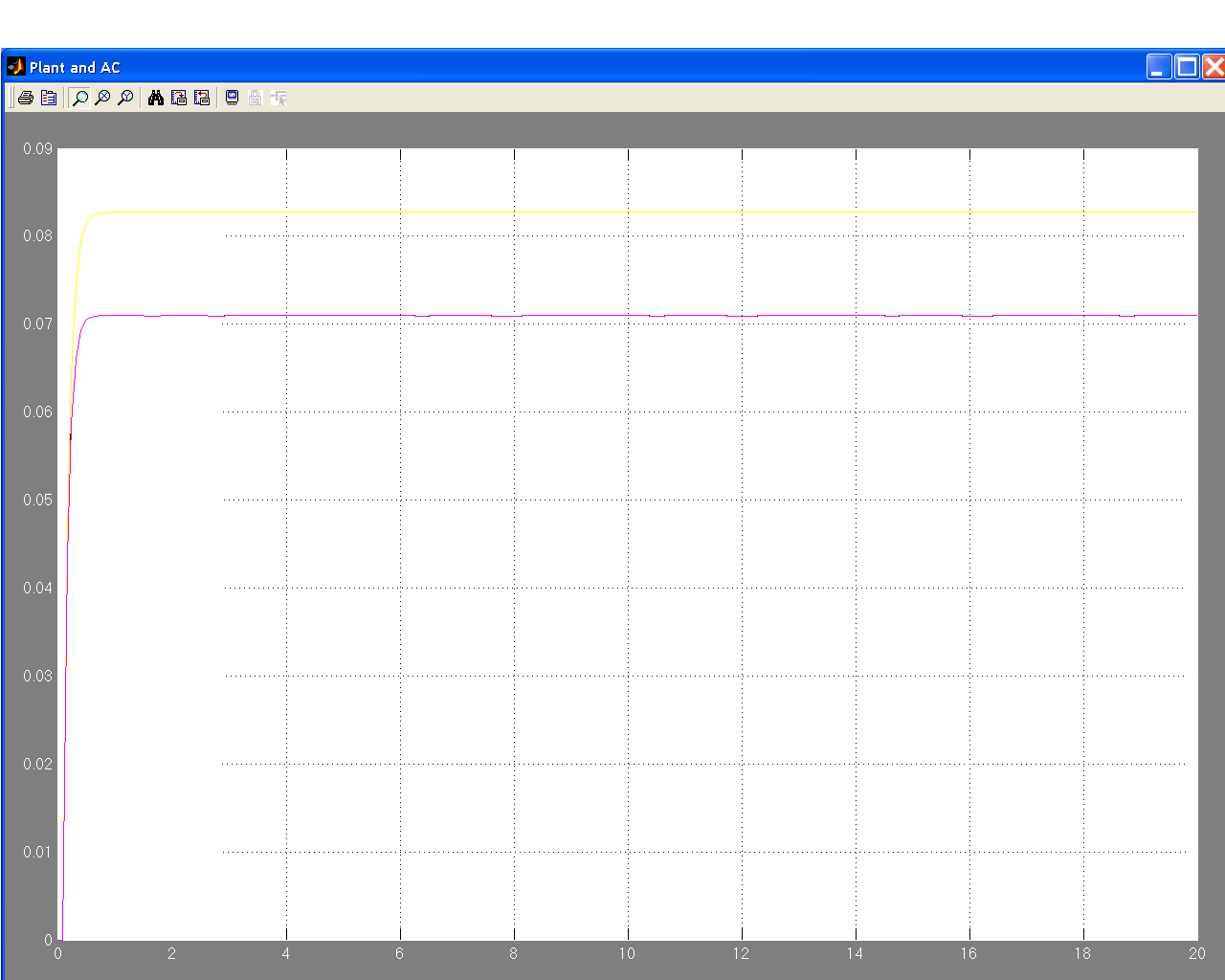 Вывод: Жёсткая отрицательная обратная связь не изменяет структуру апериодического звена, но уменьшает его инерционность, т.е. уменьшает его постоянную времени. Одновременно уменьшается передаточный коэффициент звена.Охват гибкой обратной связью апериодического звена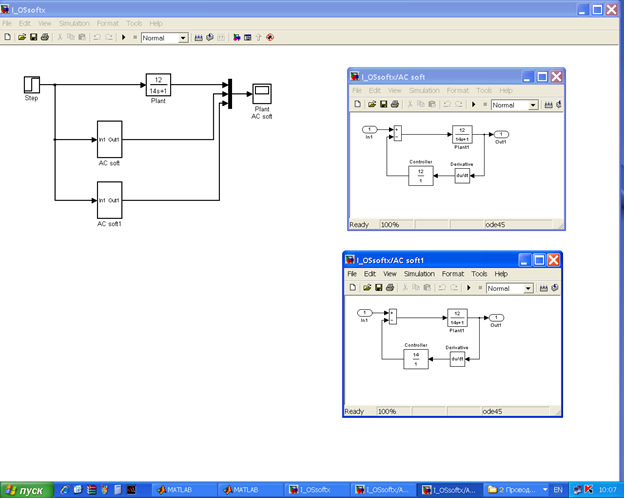 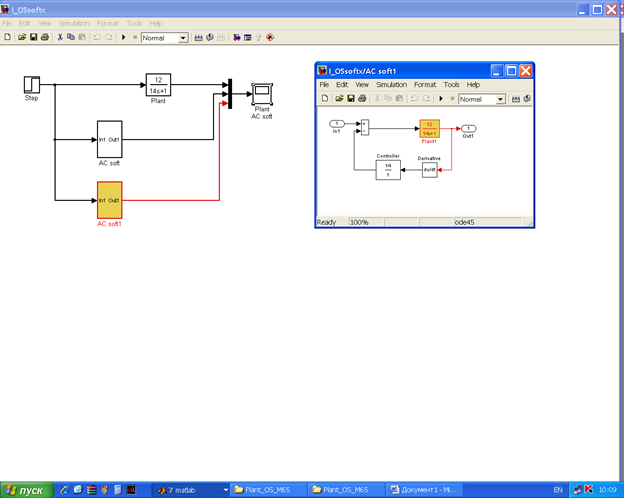 Вывод: Mathlab не справляется с решением дифференциальных уравнений.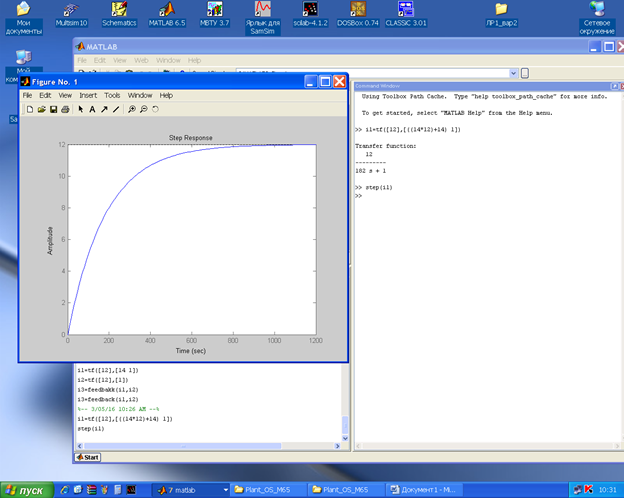 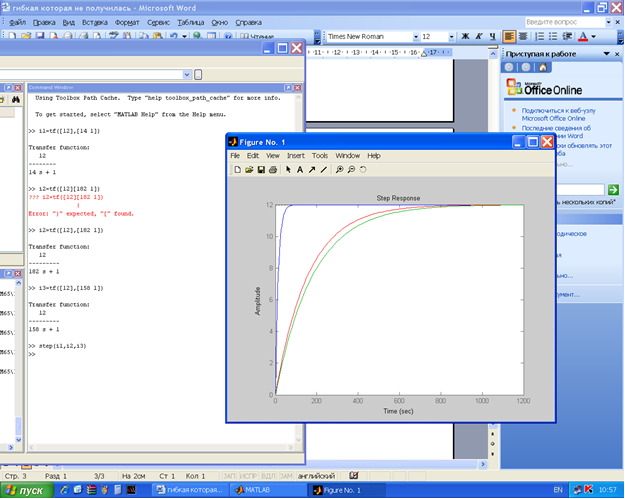 Вывод: Гибкая отрицательная обратная связь не изменяет структуру и не влияет на передаточный коэффициент апериодического звена, но увеличивает его инерционность (постоянную времени).Охват динамической обратной связью усилительного звенаРассмотрим случай, обратный изложенному выше: идеальное усилительное звено охватывается инерционной обратной связью, т.е. Wо(s) = kо  и Wос(s) = kос/(1+Tосs).Тогда W*(s) = k*(1+Tосs)/(1+ T*s),где k* = kо/(1+kо∙kос), T* = Tос/(1+kо∙kос).	Более простой случай – пропорциональное звено охватывается интегрирующей обратной связью:Wо(s) = kо  и Wос(s) = kос/s.Тогда W*(s) = k*∙s/(1+ T*s),где k* = 1/kос, T* = 1/(kо∙kос).111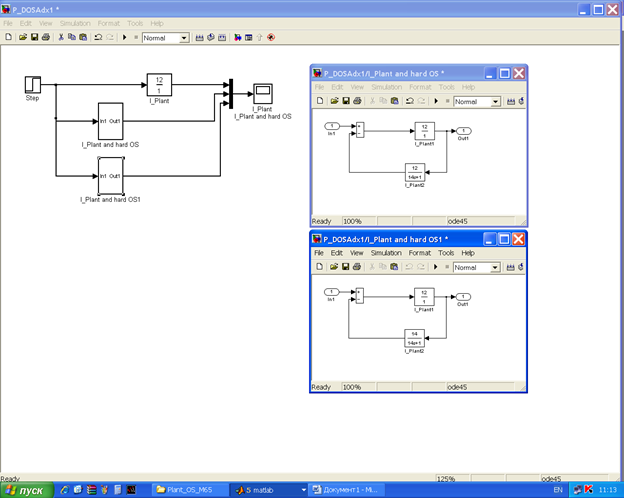 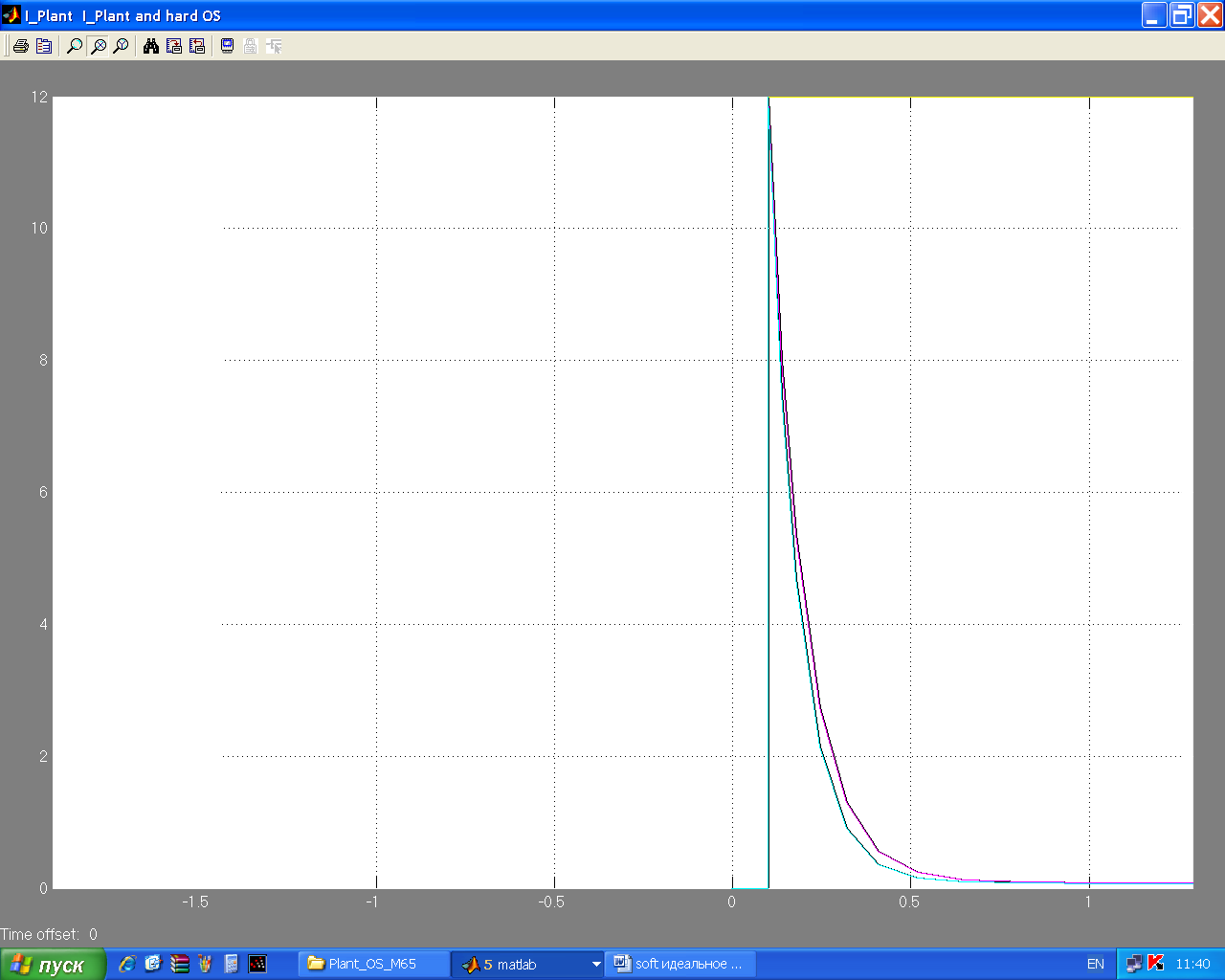 222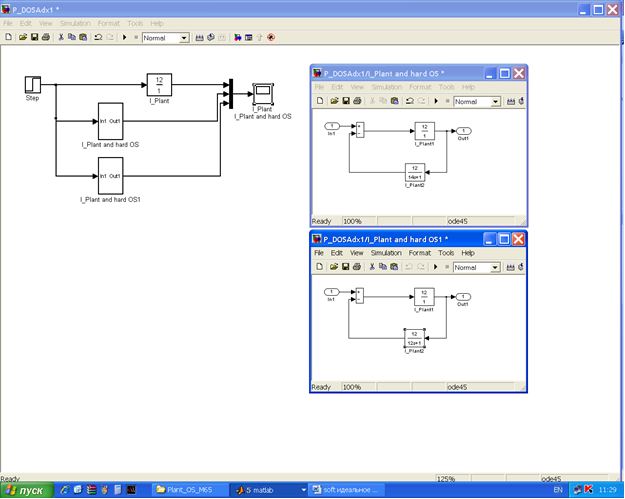 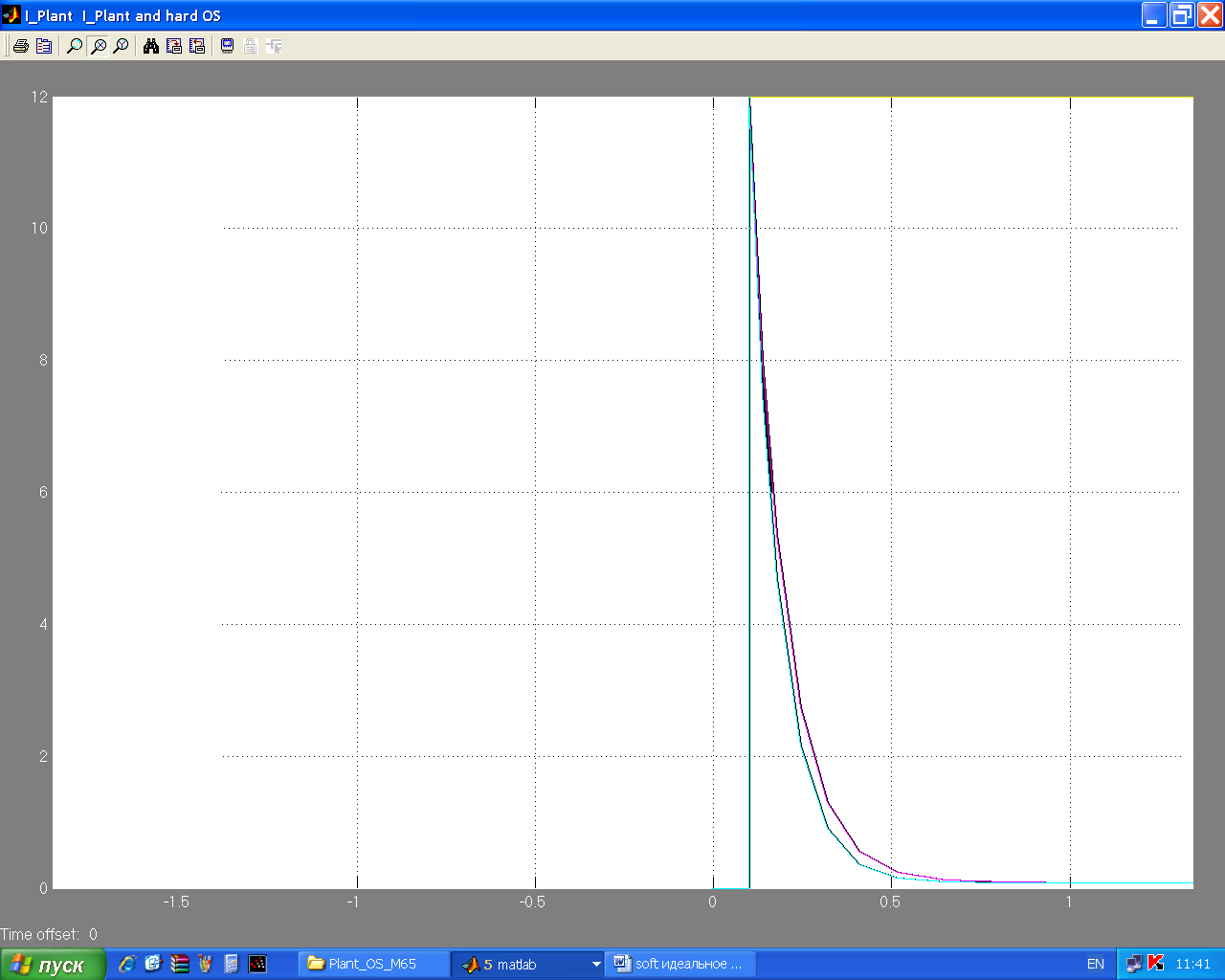 333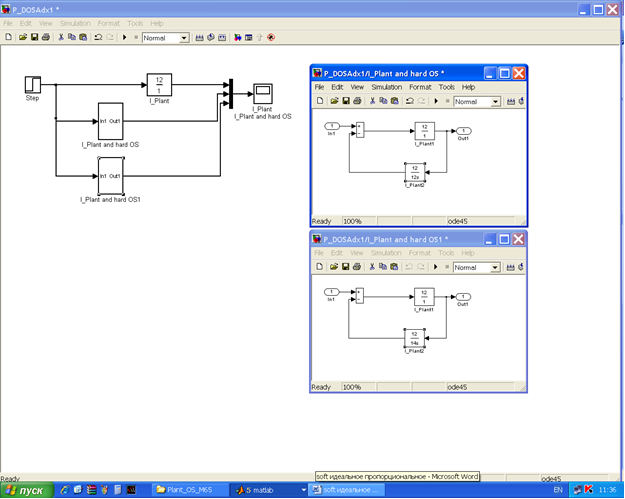 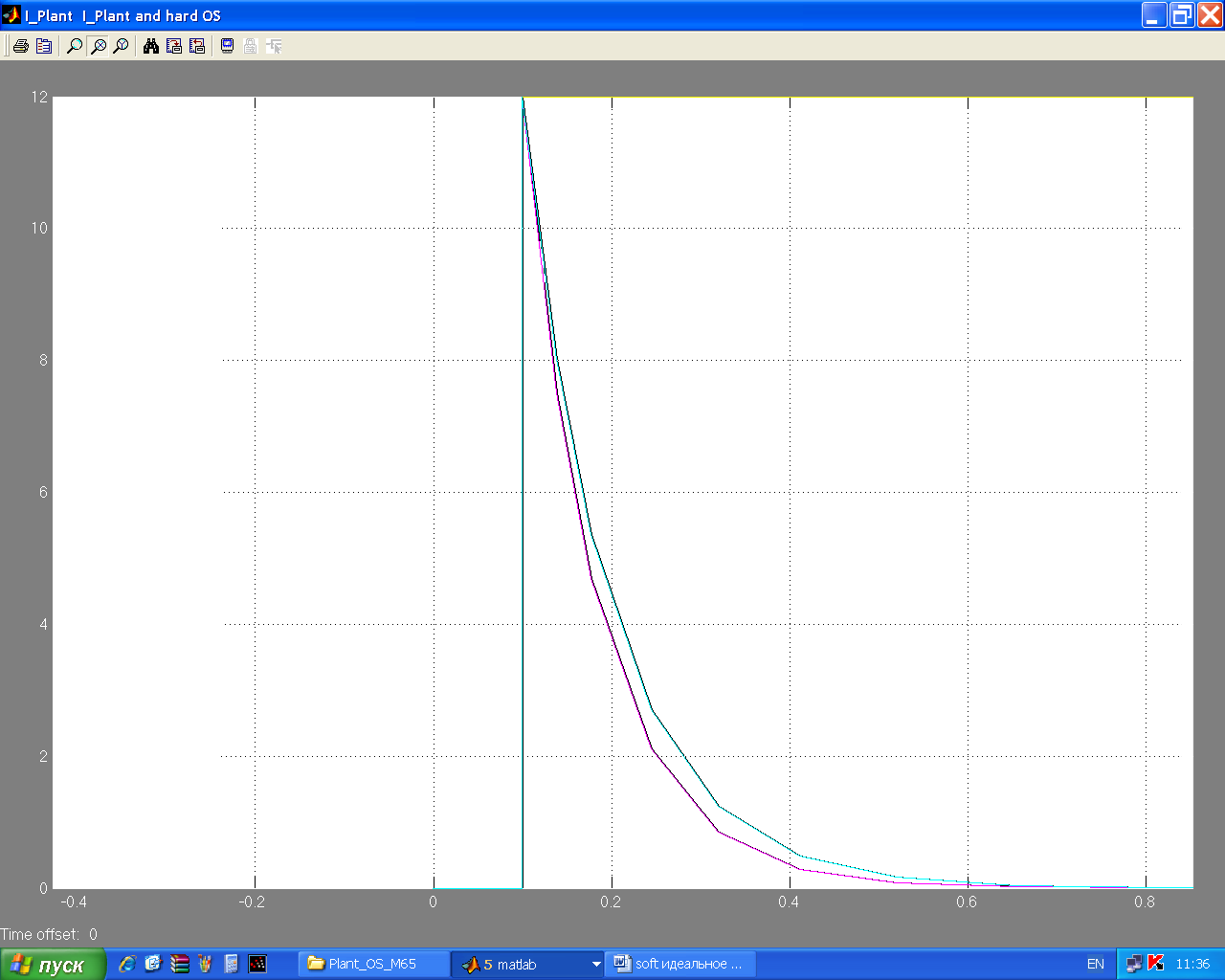 Вывод: Инерционная отрицательная обратная связь превращает идеальное усилительное звено в инерционно - форсирующее звено (звено, создающее производные от входного сигнала).Охват отрицательными обратными связями колебательного  звенаПредположим, что колебательное звено охватывается жёсткой обратной связью, то есть  и Wос(s) = kос.	При этом получится соединение с ПФ	,где k* = kо/(1+kо∙kос),  и .	При гибкой отрицательной обратной связи, т.е. при Wос(s) = kос∙s, возможны два варианта. 	Слабая отрицательная гибкая обратная связь с коэффициентом kос.< 2То(1 - ξо)/kо, даёт ПФ	,где ξ* = ξо+kо∙kос/(2То).	Слабая отрицательная гибкая обратная связь не изменяет структуру колебательного звена, но увеличивает его коэффициент демпфирования.	Если же отрицательная гибкая обратная связь сильная, т.е. kос.> 2То(1 - ξо)/kо,то ,где , , r = 2ξоТо +kоkос.           Сильная отрицательная гибкая обратная связь превращает колебательное звено в последовательное соединение двух апериодических звеньев.Гибкая отрицательная обратная связь колебательного  звена.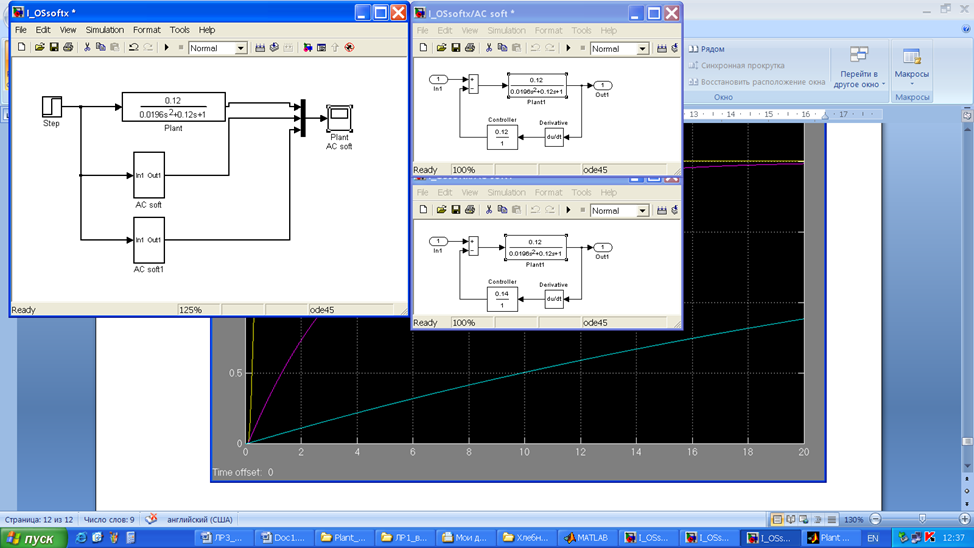 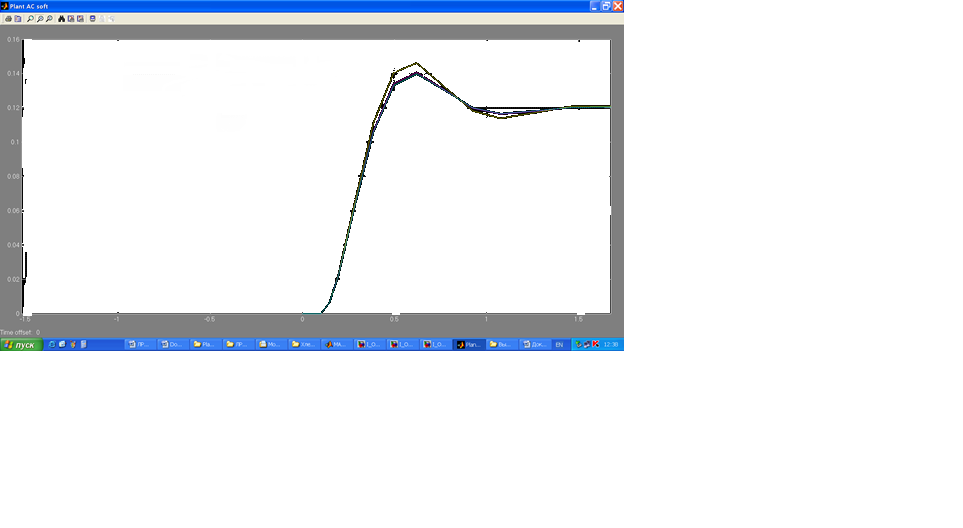 Жесткая отрицательная обратная связь колебательного  звена.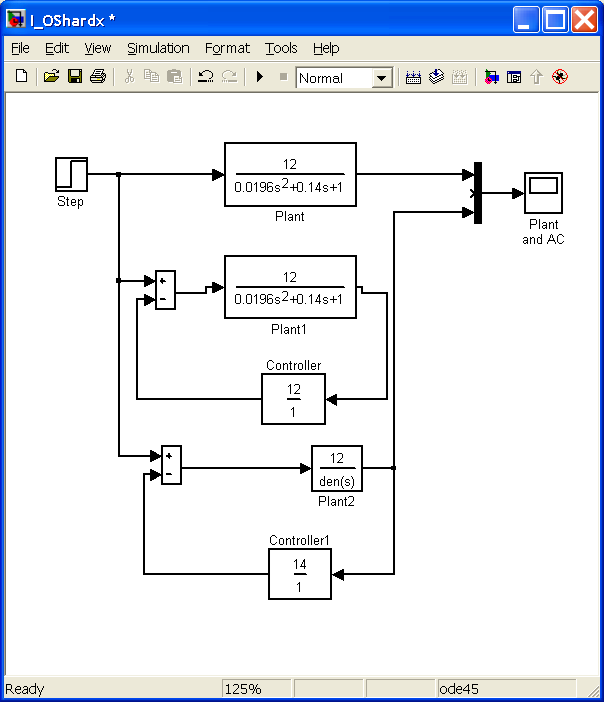 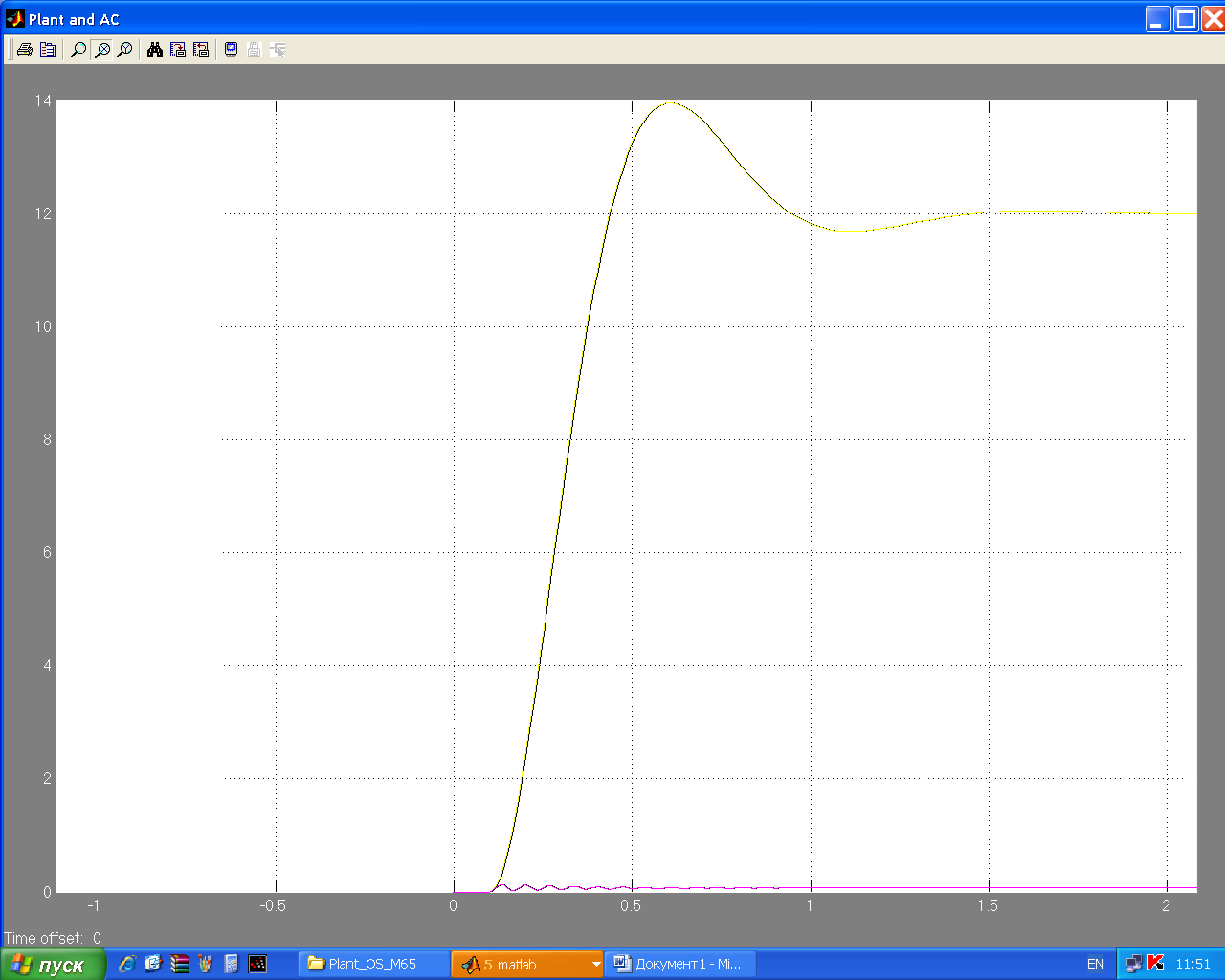 Вывод: Жёсткая отрицательная обратная связь не изменяет структуру колебательного звена, но уменьшает его передаточный коэффициент, постоянную времени и коэффициент демпфирования.